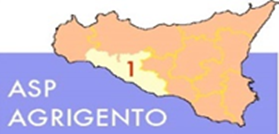 AMMONTARE COMPLESSIVO DEI DEBITI 1° TRIMESTRE 2020AMMONTARE COMPLESSIVO DEI DEBITI				€ 48.042.396,57     NUMERO IMPRESE CREDITRICI							1.492